Izjava kmetijskega proizvajalca o proizvodnji Donau Soja soje
Stopnja tveganja 0, 1 i 2
Kmet/Proizvajalec sojeS svojim podpisom proizvajalec soglaša, da se zgoraj omenjeni podatki posredujejo Donau Soja združenju kot tudi, da jih Donau Soja združenje hrani in obdeluje za potrebe sistemskih inšpekcij. Kmet potrdi, da so na voljo ustrezne informacije za predložitev izjave o potrebni skrbnosti v skladu z uredbo EU o krčenju gozdov (EUDR), in se strinja z njihovim posredovanjem po dobavni verigi. To soglasja se lahko v vsakem trenutku odpokliče s pošiljanjem pismene zahteve Donau Soja združenju. Odpoklic soglasja ne vpliva na zakonitost obdelave podatkov, pridobljenih do tistega trenutka.Primarni zbiralec/odkupovalec ALI primarni predelovalec/odkupovalecS podpisom te Izjave proizvajalec potrjuje, da je prebral, razumel in uporabil aktualne Donau Soja zahteve, namenjene kmetijskim proizvajalcem soje.Prosimo vas, da se seznanite z našim pravilnikom o zasebnosti: https://www.donausoja.org/privacy-policy-2/.  Ta izjava velja od podpisa kmeta in kmetijskega zbiralca in velja za prijavljeno količino dobavljene in sprejetih soje. Kopija izjave o zavezi je bila izročena kmetu._________________________	_________________________	 (Podpis proizvajalca)			(Podpis odkupovalca)			(Ime in naslov)Organizacijo Donau Soja podpira Avstrijska razvojna agencija.Donau Soja zahteve za kmetijske proizvajalceKmeti se zavezujo k upoštevanju Donau Soja načela o gojenju soje:Kmetje morajo poslovati pošteno in spoštovati veljavno zakonodajo in izogibanje vsem oblikam podkupovanja, spornih poslovnih interesov in goljufivih praks;Kmet naj varova pomembne dokumente 5 let;Pridelava soje Donau Soja se izvaja v okviru Podonavske regije, ki je geografsko opredeljena s strani združenja;Da uporablja in vzgaja se lahko samo BREZ GMO sorte soje, ki so navedene v nacionalnem ali evropskem skupnem katalogu o različnih sortah rastlin;Da ne bo vzgajal niti enega drugega GMO posevka (npr. GMO koruza);Da ni vzgajal niti enega drugega GMO posevka v prejšnjem letu;Da ni vzgajal GMO soje v prejšnjih treh letih;Da bo dokumentiral vse količine soje, in posajene i požete, tako da bo vodil svojo evidenco;Glede fitofarmacevtskih sredstev:Kmetijski poizvajalci lahko uporabljajo izključno tista fitofarmacevtska sredstva, ki so odobrene za gojenje soje v posamezni državi;Sredstva za varstvo rastlin se morajo uporabljati na način, ki ne škoduje ljudem, niti okolju;Za zmanjšanje negativnih vplivov pripravkov za varstvo rastlin (ili fitosanitarnih sredstev) je potrebno uporabljati metode (ili tehnike) integrirane kmetijske pridelave;Vzpostaviti je potrebno načrt integrirane kmetijske pridelave in ga izvajati;Voditi zapise o aplikaciji pripravkov za varstvo rastlin, gnojil in porabo goriva;Kmetijski proizvajalec ne bo uporabljal sušilnih sredstev pred žetvijo, kot so glifosat ali dikvat;Ne smejo se uporabljati sredstva za varstvo rastlin, ki so navedena v Stockholmski in Rotterdamski konvenciji;Ne smejo se uporabljati sredstva za varstvo rastlin, ki so navedena na WHO seznamu 1a in 1b (Teflutrin);Fitofarmacevtska sredstva se ne uporabljajo v krogu 30 metarov (ali več, če je to zakonsko predpisano)  od naseljenih područij ili vodotokov;Prepovedano je nanašenje fitofarmacevtskih sredstev z letalom;Potrebno je upoštevati pravila dobre kmetijske prakse;Potrebno je poznati in izvajati tehnike, s katerimi je mogoče vzdrževati in spremljati kakovost tal, kot tudi preprečevati erozijo tal;Kmeti naj uvestijo ukrepe za zagotovitev minimalne pokrovnosti tal v občutljivih obdobjihKmetijski proizvajalci bodo spremljali priporočili, ki jih vsebuje Donau Soja priročnik za vzgajanje soje, vključujoč tudi priporočila, povezana z uporabo fitofarmacevtskih sredstev;Sodelovanje pri izvajanju skupne kmetijske politike (SKP) ob upoštevanju obveznega pregleda pogojenosti;Da spoštuje zaščitena naravna področja in rezervate;Da za proizvodnju uporablja izključno površine površine, ki su namenjene kmetijski rabi ne kasneje od leta 2008;Da sprejema nacionalne in mednarodne delovne in socialne standarde (ILO konvencije);V primeru stalno ali začasno angažiranih kmetijskih delavcev velja: Nadurno delo je vedno prostovoljno in mora biti plačano v skladu z lokalnimi in nacionalnimi zakoni ali tarifnimi sporazumi;Odbitki od nadomestila za delo zaradi displinskih razlogov niso možni, raze če to ni dovoljeno z zakonskimi predpisi. Delodajalec vodi evidenco o izplačanih nadomestilih za delo;V področjih s tradicionalnimi uporabniki zemljišč velja: tam, kjer so tradicionalni uporabniki zemljišč odstopili svoje pravice, obstaja dokumentirani dokaz o tem, da so zadevne skupnosti prejele nadomestilo ob njihovem predhodnem dokumentiranem soglasju, danem na temelju ponujenih informacij.Kmetijski proizvajalec soglaša z izvajanjem nadzorne kontrole po naključnem vzorcu, ki temeljijo na oceni tveganja s strani certifikacijskega organa primarnega zbiralnika in Donau Soja združenja.Ime kmeta:Država/Mesto Poštna številka in kraj:E-pošta:Telefon:ID št. za DDV:Koordinati geolokacije zemljišč za pridelek sojeProsimo, da za vas ustrezno označite: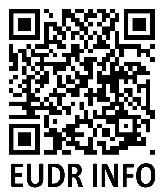  Na voljo v prodjetju Naloženo v sistem Donau Soja IT Dostavljeno certificiranem primarnem zbiralcu Donau Soya  Referenčna številka uredbe EU o krčenju gozdov (EUDR) Izjava o potrebni skrbnosti:  Površina pridelave soje (v ha):Obdobje trgatve (prvi – zadnji dan trgatve):Količina dostavljen soje v tonah (t):Datum in leto dostave:Naziv podjetja:NaslovPoštna številka in kraj:E-pošta:Telefon:Količina prejete soje v tonah (t):Datum: